107學年度學生社團熱舞社活動成果報告107學年度學生社團 熱舞社 活動成果報告表107學年度學生社團熱舞社成果照片(一)107學年度學生社團 熱舞社 成果照片(二)社團名稱熱舞社辦理地點北門農工對    象熱舞社團員辦理日期107.09.01~107.01.28參與人次76人次。76人次。76人次。附件 照片8張      計劃書或企劃書    □ 其他:________________ 照片8張      計劃書或企劃書    □ 其他:________________ 照片8張      計劃書或企劃書    □ 其他:________________活動成果簡述：(採條例式敘述)1.社團博覽會： (1)辦理時間：107年9月19日星期三上午10：10~11：50。 (2)辦理地點：中正堂。 (3)參加人數：12人。2.運動會表演： (1)辦理時間：107年11月2日星期五上午8：00 (2)辦理地點：操場。 (3)參加人數：4人。 3.吉他&熱舞迎新： (1)辦理時間：107年10月21日星期日上午10：00~16：00 (2)辦理地點：中正堂(3)參加人數：16人。4.台南海事表演：(1)辦理時間：107年12月8日星期六上午12：10。 (2)辦理地點：臺南海事。 (3)參加人數：12人。5.歲末聯歡： (1)辦理時間：107年12月26日星期三上午10：10~11：50。 (2)辦理地點：中正堂。(3)參加人數：21人。 6.佳里購物節比賽： (1)辦理時間：107年12月15日星期六下午4：00 (2)辦理地點：佳里區。 (3)參加人數：3人。 7.反毒反霸凌： (1)辦理時間：107年9月12日星期三上午10：10~11：50。 (2)辦理地點：中正堂。 (3)參加人數：4人。 8.單車社反毒反霸凌： (1)辦理時間：108年1月28日星期五下午 (2)辦理地點：日新大樓外面。 (3)參加人數：4人。活動成果簡述：(採條例式敘述)1.社團博覽會： (1)辦理時間：107年9月19日星期三上午10：10~11：50。 (2)辦理地點：中正堂。 (3)參加人數：12人。2.運動會表演： (1)辦理時間：107年11月2日星期五上午8：00 (2)辦理地點：操場。 (3)參加人數：4人。 3.吉他&熱舞迎新： (1)辦理時間：107年10月21日星期日上午10：00~16：00 (2)辦理地點：中正堂(3)參加人數：16人。4.台南海事表演：(1)辦理時間：107年12月8日星期六上午12：10。 (2)辦理地點：臺南海事。 (3)參加人數：12人。5.歲末聯歡： (1)辦理時間：107年12月26日星期三上午10：10~11：50。 (2)辦理地點：中正堂。(3)參加人數：21人。 6.佳里購物節比賽： (1)辦理時間：107年12月15日星期六下午4：00 (2)辦理地點：佳里區。 (3)參加人數：3人。 7.反毒反霸凌： (1)辦理時間：107年9月12日星期三上午10：10~11：50。 (2)辦理地點：中正堂。 (3)參加人數：4人。 8.單車社反毒反霸凌： (1)辦理時間：108年1月28日星期五下午 (2)辦理地點：日新大樓外面。 (3)參加人數：4人。活動成果簡述：(採條例式敘述)1.社團博覽會： (1)辦理時間：107年9月19日星期三上午10：10~11：50。 (2)辦理地點：中正堂。 (3)參加人數：12人。2.運動會表演： (1)辦理時間：107年11月2日星期五上午8：00 (2)辦理地點：操場。 (3)參加人數：4人。 3.吉他&熱舞迎新： (1)辦理時間：107年10月21日星期日上午10：00~16：00 (2)辦理地點：中正堂(3)參加人數：16人。4.台南海事表演：(1)辦理時間：107年12月8日星期六上午12：10。 (2)辦理地點：臺南海事。 (3)參加人數：12人。5.歲末聯歡： (1)辦理時間：107年12月26日星期三上午10：10~11：50。 (2)辦理地點：中正堂。(3)參加人數：21人。 6.佳里購物節比賽： (1)辦理時間：107年12月15日星期六下午4：00 (2)辦理地點：佳里區。 (3)參加人數：3人。 7.反毒反霸凌： (1)辦理時間：107年9月12日星期三上午10：10~11：50。 (2)辦理地點：中正堂。 (3)參加人數：4人。 8.單車社反毒反霸凌： (1)辦理時間：108年1月28日星期五下午 (2)辦理地點：日新大樓外面。 (3)參加人數：4人。活動成果簡述：(採條例式敘述)1.社團博覽會： (1)辦理時間：107年9月19日星期三上午10：10~11：50。 (2)辦理地點：中正堂。 (3)參加人數：12人。2.運動會表演： (1)辦理時間：107年11月2日星期五上午8：00 (2)辦理地點：操場。 (3)參加人數：4人。 3.吉他&熱舞迎新： (1)辦理時間：107年10月21日星期日上午10：00~16：00 (2)辦理地點：中正堂(3)參加人數：16人。4.台南海事表演：(1)辦理時間：107年12月8日星期六上午12：10。 (2)辦理地點：臺南海事。 (3)參加人數：12人。5.歲末聯歡： (1)辦理時間：107年12月26日星期三上午10：10~11：50。 (2)辦理地點：中正堂。(3)參加人數：21人。 6.佳里購物節比賽： (1)辦理時間：107年12月15日星期六下午4：00 (2)辦理地點：佳里區。 (3)參加人數：3人。 7.反毒反霸凌： (1)辦理時間：107年9月12日星期三上午10：10~11：50。 (2)辦理地點：中正堂。 (3)參加人數：4人。 8.單車社反毒反霸凌： (1)辦理時間：108年1月28日星期五下午 (2)辦理地點：日新大樓外面。 (3)參加人數：4人。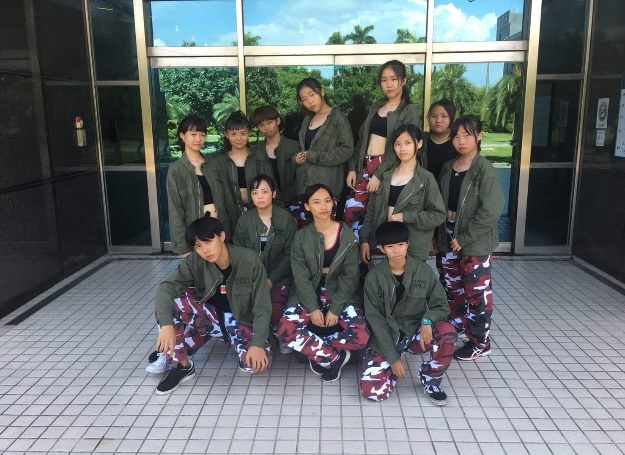 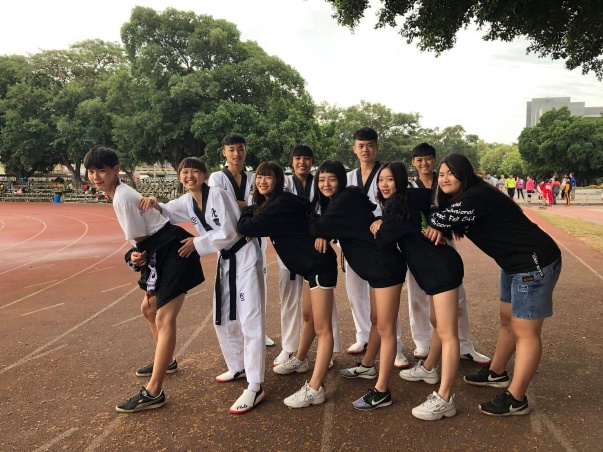 社團博覽會社團博覽會運動會表演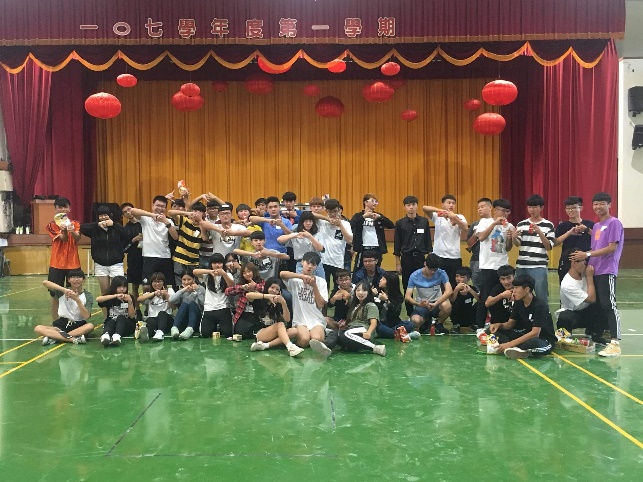 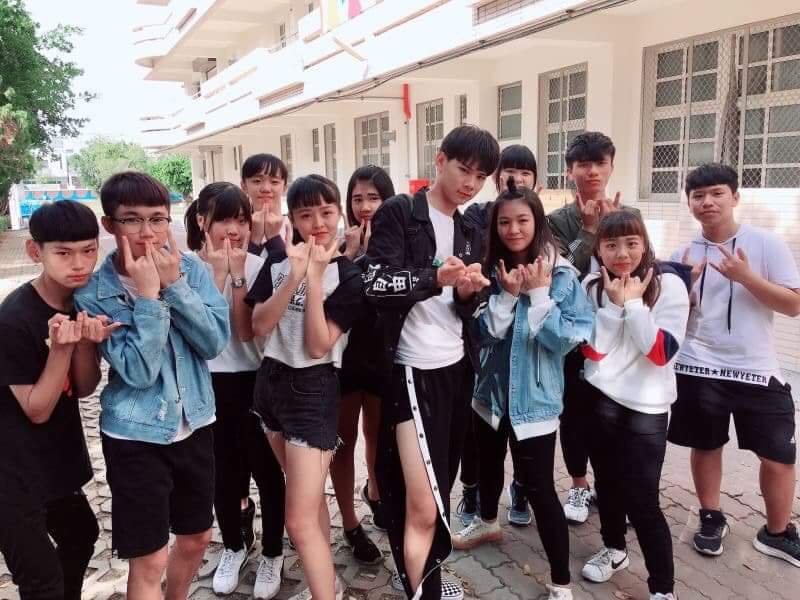 吉他&熱舞迎新吉他&熱舞迎新台南海事表演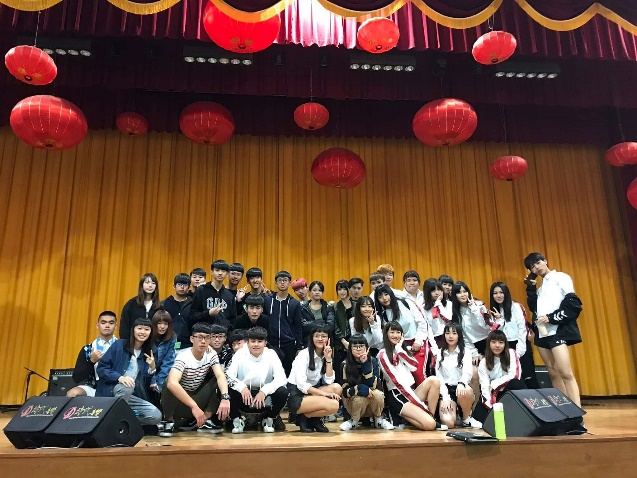 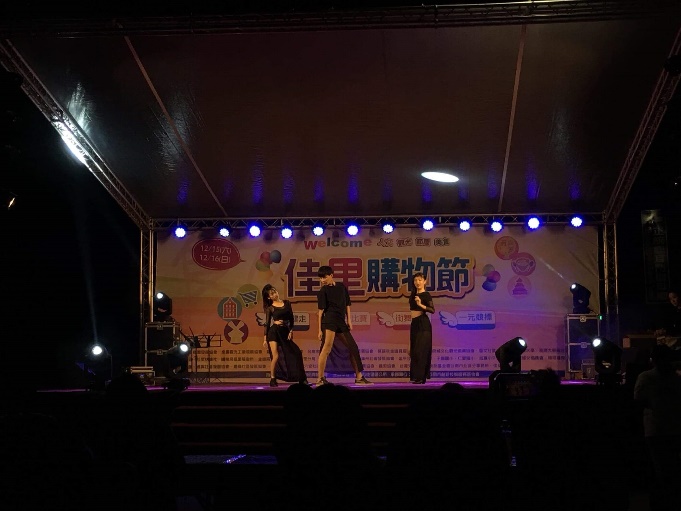 歲末表演佳里購物節比賽佳里購物節比賽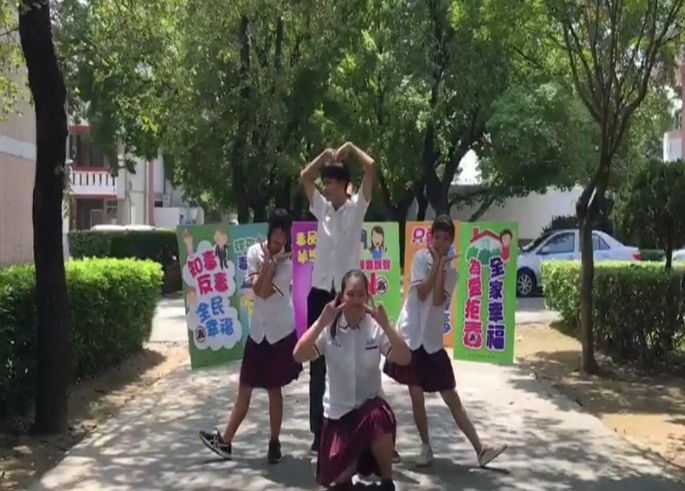 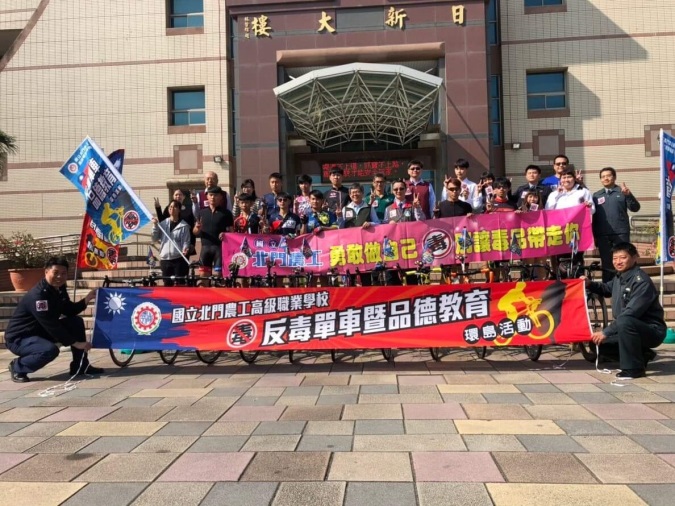 反毒反霸凌比賽單車社反毒反霸凌